ZAMIERZENIA WYCHOWAWCZO – DYDAKTYCZNE 
DLA GRUPY I „PUCHATKI”  -  LISTOPAD 2023r.SPORZĄDZONE NA PODSTAWIE PROGRAMU WYCHOWNIA PRZEDSZKOLNEGO „SAMODZIELNE – WSZECHSTRONNE – SZCZĘŚLIWE”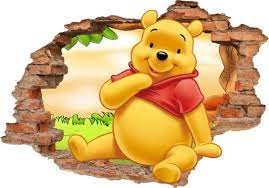 Tematy kompleksowe:Nasz kraj – Polska, nasze tradycje.Bezpieczny przedszkolak.Listopadowy deszcz.Poznajemy swoje emocje.   AD.1 dostrzeganie przynależności do kraju rodzinnego;nazywanie i rozpoznawanie wartości związanych z szacunkiem do kraju, szacunkiem do innych ludzi;wdrażanie do przestrzegania ustalonych norm i zasad regulujących życie w grupie;poznawanie symboli narodowych oraz legend polskich;poznawanie polskich tradycji i zwyczajów;rozwijanie pamięci poprzez powtarzanie i naukę krótkich wierszy;rozbudzanie ekspresji artystycznej podczas wykonywania prac plastycznych;przeliczanie na konkretach, wykonywanie prostych działań dodawania i odejmowania;AD.2 wdrażanie do podejmowania współpracy z innymi, dążenia do wspólnego celunazywanie swojego miejsca zamieszkaniauważne słuchanie wierszy, opowiadańpoznanie wybranych zasad bezpieczeństwa na drodzedbanie o estetyczne wykonywanie prac plastycznychrozpoznawanie i nazywanie figur geometrycznychklasyfikowanie przedmiotów ze względu na kształtAD.3kształtowanie prawidłowego chwytu narzędzi podczas rysowania i kolorowaniausprawnianie motoryki małej i precyzji poprzez manipulację różnymi przedmiotamidoskonalenie sprawności i koordynacji ruchowejdostrzeganie wartości estetycznej płynącej z kontaktów z naturądostrzeganie i kontynuowanie układów rytmicznychgranie prostych rytmów na instrumentach perkusyjnychwykonywanie prac plastycznych w zespole i samodzielnie                             AD.4                                          udział w zabawach logopedycznych i artykulacyjnychdbanie o bezpieczeństwo podczas zabaw w sali i w ogrodziewdrażanie do rozpoznawania i nazywania podstawowych emocji, poznawanie sposobów radzenia sobie z trudnymi emocjamirozróżnianie emocji przyjemnych i nieprzyjemnychudział w zabawach w parach z elementami rywalizacjiużywanie zwrotów grzecznościowych w sytuacjach, które tego wymagająróżnicowanie prawej i lewej strony